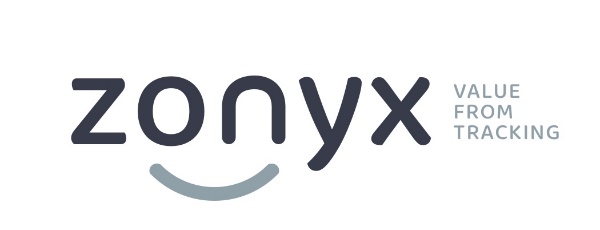 (sólo debe cumplimentar y enviar el presente formulario si desea desistir de la compra realizada)FORMULARIO DE DESISTIMIENTODatos de identificación del contrato y partes contratantes:A la atención del vendedor Zonyx Tech, S.L. (en adelante Zonyx) arriba identificado:Por medio del presente documento le comunico que desisto de la siguiente compra en relación con los siguientes artículo/producto a continuación detallado/s.DATOS DE LA COMPRA:– Nombre, descripción del artículo/producto:…………………………………………………………………………– Núm. de referencia:……………………………………………………………………………………………………………..– Fecha de compra o pedido:…………………………………………………………………………………………………..– Fecha de recepción de la compra o pedido:………………………………………………………………………….– Cantidad:………………………………………………………………………………………………………………………………DATOS DEL COMPRADOR– Nombre del comprador/a: …………………………………………………………………………………………………..– Domicilio del comprador/a:………………………………………………………………………………………………….– Teléfono del comprador/a:…………………………………………………………………………………………………..– Dirección electrónica de contacto del comprador/a …………………………………………………………….– Fecha: ………. / ………………………….. / 20…… – Firma del comprador/a:(sólo si el presente formulario se presenta en papel).Información básica sobre el tratamiento de datos de carácter personalLos datos proporcionados por medio del presente documento así como los que en su caso se deriven del desistimiento son tratados bajo responsabilidad de Zonyx Tech, S.L. (en adelante Zonyx) con la finalidad de tramitar el ejercicio de desistimiento solicitado por la persona interesada. La persona interesada tiene derecho a solicitar a Zonyx el ejercicio de los siguientes derechos de acceso, rectificación, oposición, supresión, limitación, portabilidad, derecho a no ser objeto de decisiones basadas únicamente en el tratamiento automatizado de los datos personales. Por favor, lea información detallada al dorsoInformación detallada sobre el tratamiento de datos de carácter personalResponsable del tratamiento: Los datos proporcionados por medio del presente documento así como los que en su caso se deriven del desistimiento son objeto de una actividad de tratamiento responsabilidad de Zonyx Tech, S.L. (en adelante Zonyx) con los siguientes datos de contacto:Dirección postal de contacto Juan de la Cierva y Codorniu, 27 Edificio Wellness 1 Planta 3Parque Tecnológico  46980-Paterna (España)Dirección electrónica de contacto: compras@nagismartpool.com Dirección electrónica de contacto del delegado de protección de datos: dpd@nbn23.com Fines y base jurídica y fines de tratamiento: Con base jurídica en el cumplimiento de las obligaciones legales los datos serán tratados para la tramitación del ejercicio de desistimiento solicitado por la persona interesada.Destinatarios: Con base jurídica en el cumplimiento de obligaciones legales, los datos personales serán comunicados a las entidades gestoras y financieras de las transacciones económicas y medios de pago para la devolución de las cantidades que en su caso corresponda así como a las empresas de mensajería implicadas en el transporte de los productos. Los datos también podrán ser comunicados a la autoridades y administraciones públicas y órganos judiciales competentes por razón de la materia. Terceros prestadores de servicios podrán tener acceso y tratar los datos por encargo de Zonyx. Los datos no serán objeto de transferencia internacional.Plazo de conservación: Los datos personales serán conservados durante los plazos establecidos en la normativa vigente para el cumplimiento de las obligaciones y responsabilidades legales.Ejercicio de derechos: La persona interesada tiene derecho a solicitar a Zonyx el ejercicio de los siguientes derechos de acceso, rectificación, oposición, supresión, limitación, portabilidad, derecho a no ser objeto de decisiones basadas únicamente en el tratamiento automatizado de los datos personales. Para el ejercicio de cualquiera de estos derechos, la persona interesada deberá enviar un escrito dirigido a Zonyx a cualquiera de las siguientes direcciones indicando el derecho que ejercita:D. postal de contacto: Juan de la Cierva y Codorniu, 27 Edificio Wellness 1 Planta 3Parque Tecnológico  46980-Paterna (España)D. electrónica de contacto: dpd@nbn23.comEn caso en que fuera necesario, Zonyx podrá solicitar una fotocopia del documento nacional de identidad u otro documento válido en Derecho para acreditar la identidad de la persona interesada.Derecho de reclamación ante la autoridad de control: La persona interesada puede presentar una reclamación ante la Agencia Española de Protección de Datos dirigiéndose a www.agpd.es o en la siguiente dirección C/ Jorge Juan, 6. 28001 – Madrid, y/o teléfono de contacto 912 663 517. Con carácter previo y voluntario a dicha reclamación puede solicitar la atención del delegado de protección de datos de Zonyx a través de dpd@nbn23.com